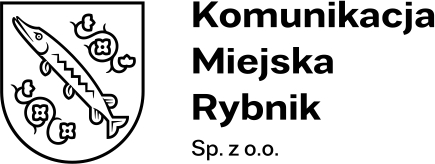 Załącznik nr 2 – Formularz oferty.Nr postępowania: KMR/PU/07/2022……………………., dnia ……………. r.Formularz ofertyDane Wykonawcy:Nazwa firmy: ……………………………………………………………………………….....…………………………………………………………………………………………………..Adres (ulica, miejscowość, kod, województwo): ……………….………………………….…………………………………………………………………………………………………..NIP: ………………………..……………………………………………………………………REGON: …………………………………………………………………………………….....KRS: …………………………………………………………………………………………… Nr telefonu oraz e-mail: ………………………………………………………………………Oferta Wykonawcy:Oferujemy wykonanie przedmiotu zamówienia, zgodnie z wymaganiami Opisu Przedmiotu Zamówienia (należy wypełnić pola oznaczone „…”:Oświadczenia Wykonawcy:Oświadczamy, że termin wykonania przedmiotu zamówienia nie przekroczy terminu określonego w rozdziale V OPZ. Za datę wykonania przyjmuje się podpisanie protokołu odbioru.Oświadczamy, że jesteśmy związani ofertą przez okres wskazany w OPZ.Oświadczamy, że zapoznaliśmy się z OPZ i nie wnosimy do niego zastrzeżeń.Oświadczamy, że projektowane postanowienia umowy stanowiące załącznik 
nr 1 do OPZ zostały przez nas zaakceptowane.Oświadczamy, że wypełniliśmy obowiązki informacyjne przewidziane w art. 13 lub art. 14 RODO wobec osób fizycznych, od których dane osobowe bezpośrednio lub pośrednio pozyskaliśmy w celu ubiegania się o udzielenie zamówienia w niniejszym postępowaniu.Osobą upoważnioną do kontaktów w trakcie realizacji zamówienia będzie:Imię i nazwisko: ………………………………………………………………………… ,Tel.: …………………………………….. , e-mail: …………………………………….. ,Załącznikami do niniejszej oferty są następujące dokumenty:……………………………………………………………………………………... ,……………………………………………………………………………………... ,……………………………………………………………………………………... ,Zamawiający informuje, że postępowanie jest prowadzone zgodnie z „Regulaminem udzielania zamówień sektorowych na dostawy, usługi i roboty budowlane w Komunikacji Miejskiej Rybnik Sp. z o.o. w Rybniku, a w postępowaniu nie obowiązują przepisy ustawy Prawo zamówień publicznych.”(podpisać kwalifikowanym podpisem elektronicznym lub podpisem zaufanym lub elektronicznym podpisem osobistym)Lp.CzynnośćCena jednostkowa netto w [zł/szt]Liczba w [szt]Cena łączna 
netto w [zł](kol. 3 x 4)Cena łączna 
brutto w [zł](kol 3 x 4 + podatek VAT)1234561Czyszczenie wiaty przystankowej832Usuwanie graffiti16